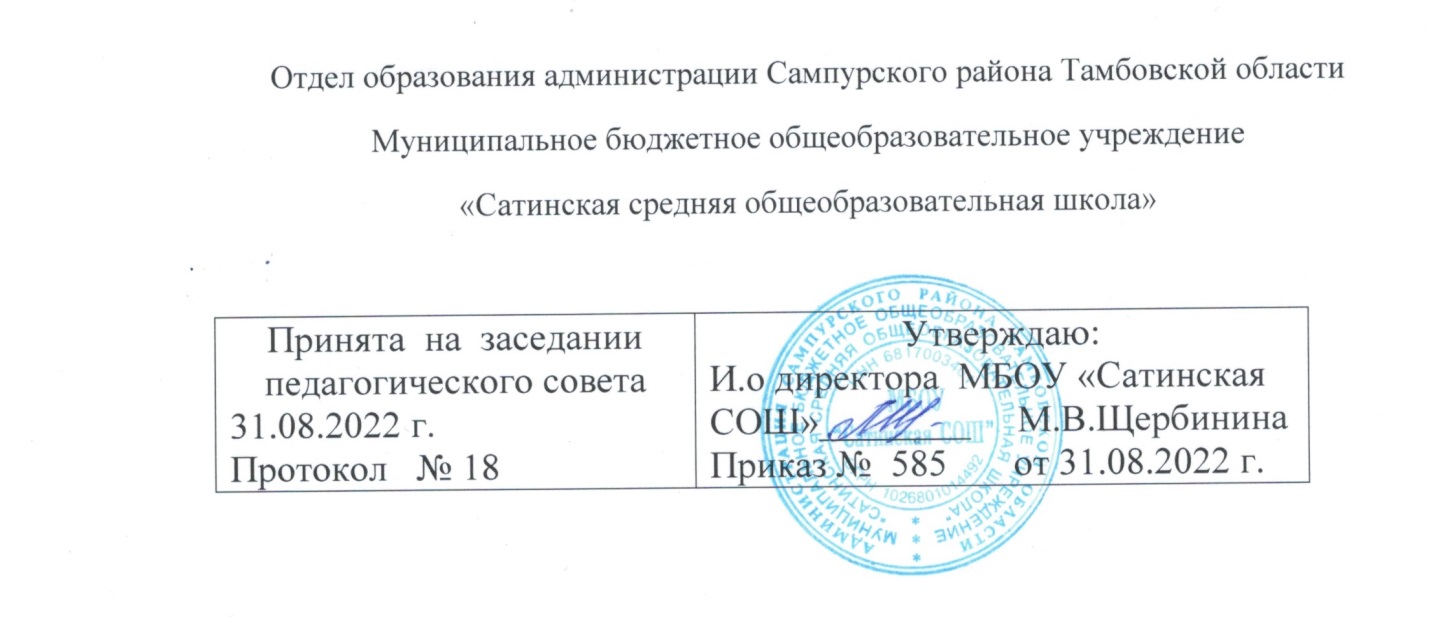 Дополнительная общеобразовательная общеразвивающая  программасоциально-педагогической направленности«Юные инспектора дорожного движения»(базовый уровень)Возраст учащихся: 11-12лет                                                Срок реализации: 2  годаАвтор- составитель:Бородкина Алла Михайловна,педагог дополнительного образованияСатинка, 2022ИНФОРМАЦИОНАЯ КАРТА ПРОГРАММЫБлок №1. «Комплекс основных характеристик дополнительной общеобразовательной общеразвивающей программы»Пояснительная запискаДополнительная общеобразовательная общеразвивающая программа«Юные инспектора дорожного движения» разработана в соответствии с приказом Министерства образования и науки Российской Федерации от 29.08.2013г. №1008 «Об утверждении Порядка организации и осуществления образовательной деятельности по дополнительным общеобразовательным программам», на основе примерных программ внеурочной деятельности начального и основного образования под редакцией: В.А. Лобашкина, Д.Е. Яковлев, Б.О. Хренников, М.В. Маслов (под редакцией П.В. Ижевского).Москва «Просвещение» 2009г., Л.И Тошева Москва «ВАКО» 2011г.Направленность			образования:					дополнительная общеобразовательная общеразвивающая программа предусматривает развитие	у	обучающихся	навыков	привычного	и	естественного соблюдения правил безопасного поведения на дороге. В программе по дополнительной		общеразвивающей	общеобразовательной деятельности произведена корректировка примерной программы в плане введения дополнительных тем и увеличения количества часов, способствующих	преемственности	урочной		и		дополнительной деятельности учащихся.Вид программы: модифицированнаяТип программы: общеразвивающаяНаправленность программы: социально-педагогическаяПо форме организации: кружковая.Уровень освоения программы: ознакомительныйНовизна программы: новизна данной дополнительной общеразвивающей общеобразовательной программы дает возможность включиться ребенку в практическую деятельность, в условиях ситуаций, направленных на воссоздание и усвоение опыта безопасного поведения на дорогах и улицах, в котором складывается и совершенствуется самоуправление поведением.Актуальность программы: обусловлена тем, что в настоящее время автомобилизация страны, развитие сети дорог, резкий рост количества транспорта, увеличение интенсивности движения транспорта и пешеходов на улицах и дорогах создают объективные предпосылки для возникновения дорожно-транспортных происшествий, несчастных случаев с участниками дорожного движения, особенно с детьми и подростками.Травматизм на дорогах - это проблема, которая беспокоит людей всех стран мира. Плата очень дорогая и ничем не оправданная.Основными причинами дорожно - транспортного травматизма, в которых	страдают	дети	и	подростки, являются недисциплинированность учащихся, незнание ими правил дорожного движения Российской Федерации.Уже с раннего возраста у детей необходимо воспитывать сознательное отношение к правилам дорожного движения, которые должны стать нормой поведения каждого культурного человека. Изучение правил дорожного движения существенно расширяет возможность воспитания грамотного пешехода и позволяет значительно уменьшить дорожно-транспортный травматизм среди детей и подростков. Правила дорожного движения являются важным средством трудового регулирования в сфере дорожного движения, воспитания его участников в духе дисциплины, ответственности, взаимной предусмотрительности, внимательности. Выполнение всех требований правил дорожного движения создает предпосылки четкого и безопасного движения транспортных средств и пешеходов по улицам и дорогам.Педагогическая целесообразность: данная программа педагогически целесообразна, т.к. при ее реализации обращается внимание на всех участников дорожного движения.Сконцентрировать свое внимание на неукоснительном соблюдении правил дорожного движения, на уважении друг к другу, помня при этом, что от нашего поведения на дорогах и улицах зависит как наша собственная жизнь, так жизнь и здоровье любого человека. Находясь в социуме, каждый человек, так или иначе влияет на уровень безопасности окружающих людей. Безопасность каждого во многом зависит от уровня сформированности культуры личной безопасности конкретного человека.Отличительные особенности: в ходе разработки программы были проанализированы материалы дополнительных общеобразовательных общеразвивающих программ под редакцией: В.А.Лобашкиной, Д.Е.Яковлева, Б.О.Хренникова, М.В.Маслова .Москва «Просвещение» 2009г., Л.И Тошева Москва «ВАКО» 2011г Игровые технологии, применяемые в программе, дают возможность включиться учащемуся	в практическую деятельность, в условиях ситуаций,	направленных	на	воссоздание	и	усвоение	опыта безопасного поведения на дорогах и улицах, в котором складывается и совершенствуется самоуправление поведением.Программа	создана	с	учетом	психофизических	и	возрастных особенностей учащихся среднего школьного возраста, способствуетформированию	целостной	системы	знаний,	умений	и	навыков безопасного поведения на дорогах, интеллектуальному развитию.Адресат программыАдресат программы: программа адресована детям от 11 до 12лет.Дети	такого	возраста	способны	на	ознакомительном	уровне выполнять предлагаемые задания.Условия	набора	учащихся:	для	обучения	принимаются	все желающие.Количество учащихся: группа 10 - 12 человек.Объем и срок освоения программы: 2 года обучения – 144 часа. Формы и режим занятий: программа рассчитана на 2 года обучения. Занятия проводятся 2 раза в неделю во внеурочное время.Форма организации – кружок.1 год обучения: 72 часа в год, 2 год обучения: 72 часа в год.Занятия по данной программе состоят из теоретической и практической частей, причем большее количество времени занимает теоретическая часть.Методические условия реализации программы:В обучении – практический, наглядный, словесный методы, видеоматериалы.В воспитании – методы формирования сознания личности, методы организации деятельности и формирования опыта общественного поведения, методы стимулирования поведения и деятельности.Программа предполагает как групповые занятия, так и индивидуальные, а также проведение массовых мероприятий. Программа больше всего уделяет внимание пропаганде знаний ПДД и профилактике детского дорожно-транспортного травматизма через реализацию творческих возможностей детей.Цель и задачи программыЦель: формирование знаний учащихся о правилах дорожного движения, безопасного поведения на дороге, предупреждение и снижение детского дорожно-транспортного травматизма.Задачи:Образовательные:повысить у учащихся уровень знаний по правилам дорожного движения РФ;сформировать системы знаний, умений и навыков, позволяющих детям школьного возраста безопасно передвигаться в условиях дорожного движения,культуры поведения в общественном транспорте, навыков по оказанию первой медицинской помощи.Развивающие:развивать у учащихся умение ориентироваться в дорожно- транспортной ситуации;способствовать развитию у учащихся таких умений, как быстрота реакции, внимательность, наблюдательность, зрительное и слуховое восприятие, логическое мышление, самообладание, находчивость.Воспитательные:воспитывать	у	учащихся	дисциплинированность	и ответственность за свои действия на дороге,культуру поведения в транспорте и дорожную этику;сформировать у учащихся сознательное и ответственное отношение к собственному здоровью, к личной безопасности и безопасности окружающих.Содержание программыУчебный планСодержание курса обученияРаздел I.Тема 1. Вводное занятие. Теория.Введение в образовательную программу кружка.Цели, задачи кружка ЮИД. Организационные вопросы (структура отряда, положение, обязанности).Практика.Оформление уголка «Дорога, транспорт, пешеход». Раздел II История ПДД. Теория.История правил дорожного движения. Развитие правил дорожного движения. Информация о первом светофоре, автотранспорте, велосипеде, дорожных знаках.Практика.Составление викторины по истории ПДД в уголок для классов. Проведение конкурса презентаций «История создания транспортных средств»Раздел III Изучение ПДД. Теория.Правила дорожного движения в России. Общие положения. Обязанности пешеходов, водителей, велосипедистов и пассажиров. Проблемы безопасности движения, причины дорожно-транспортных происшествий.ПДД для пешеходов – правостороннее движение, правила перехода дороги, места перехода проезжей части дороги. Обход стоящего транспорта у обочины. Движение пеших групп и колонн. Регулируемые и нерегулируемые перекрестки. Средства регулирования движения. Знаки.ПДД для пассажиров – виды общественного транспорта, посадочные площадки и дорожные знаки, правила поведения в салоне транспорта, перевоз грузов. Взаимовежливые отношения пассажиров и водителя.ПДД для велосипедистов – дорожные знаки, техническое состояние велосипеда, движение групп велосипедистов. Разметка проезжей части дороги. Остановка и стоянка транспортных средств. Влияние погодных условий на движение транспортных средств. Тормозной и остановочный пути.Дорожные знаки и их группы: предупреждающие, запрещающие, предписывающие, информационно - указательные, сервиса, приоритета, дополнительной информации. Значение отдельных дорожных знаков.Практика.Решение   задач,   карточек    по    ПДД.    Практические    занятия на улицах поселка. Проведение школьного конкурса «Памятка пешеходу». Участие в конкурсах по правилам дорожного движения.Раздел IVОсновы оказания первой доврачебной помощи Теория.Первая помощь при ДТП. Информация, которую должен сообщить свидетель ДТП. Аптечка автомобиля и ее содержимое.Раны, их виды, оказание первой помощи.Вывихи и оказание первой медицинской помощи.Виды кровотечения и оказание первой медицинской помощи. Переломы, их виды. Оказание первой помощи пострадавшему. Ожоги, степени ожогов. Оказание первой помощи.Виды повязок и способы их наложения. Обморок, оказание помощи.Правила оказания первой помощи при солнечном и тепловом ударах. Оказание первой медицинской помощи при сотрясении мозга.Транспортировка пострадавшего, иммобилизация. Обморожение. Оказание первой помощи.Сердечный приступ, первая помощь. Практика.Встречи с медицинским работником по практическим вопросам. Наложение различных видов повязок. Оказание первой помощи при кровотечении.	Оказание	первой	помощи	при	ушибах,	вывихах, ожогах, обморожении, переломах, обмороке, сердечном приступе.Транспортировка пострадавшего. Раздел VФигурное вождение велосипеда. Теория.Изучение схемы расположения препятствий в автогородке. Изучение каждого препятствия отдельно.Препятствия:змейка;восьмерка;качели;перестановка предметаслалом;рельсы «Желоб»;ворота с подвижными стойками;скачок;коридор из коротких досок. Практика.Прохождение отдельных препятствий на велосипеде. Фигурное вождение велосипеда в автогородке в целом.Учебно-методическое и материально-техническое обеспечение Методы и средства обучения.Словесные – рассказ, объяснение, беседа.Наглядные	–	показ	иллюстративных	пособий,	плакатов,	схем, зарисовок на доске, стендов, видеофильмов.Практические – выполнение практических заданий в тетрадях, игровые ситуации, с помощью которых проверяется знание ПДД, решение задач, кроссвордов, тестирование, экскурсии. Фигурное вождение велосипеда в автогородке.На каждом занятии органически сочетается изучение нового и повторение пройденного материала. Программа рассчитана на занятия в оборудованном кабинете, где имеются тематические стенды по изучению ПДД и профилактике детского дорожно-транспортного травматизма.В образовательном процессе можно использовать «ПДД РФ», плакаты с изображением дорожных знаков, экзаменационные билеты по ПДД и комментарии к ним (категория «В»), тематические задачи и комментарии к ним, аптечку водителя для оказания первой медицинской помощи.Планируемые результатыРезультаты обучения.повышение у учащихся уровеня знаний по правилам дорожного движения РФ;формирование системы знаний, умений и навыков, позволяющих детям школьного возраста безопасно передвигаться в условиях дорожного движения, культуры поведения в общественном транспорте, навыков по оказанию первой медицинской помощи.Результат воспитывающей деятельности:умение анализировать, оценивать, сравнивать, строить рассуждение;воспитание у учащихся дисциплинированность и ответственность за свои действия на дороге,культуру поведения в транспорте и дорожную этику;сформирование у учащихся сознательное и ответственное отношение к собственному здоровью, к личной безопасности и безопасности окружающих.3 Результаты развивающей деятельностиразвитие у учащихся таких умений, как быстрота реакции, внимательность, наблюдательность, зрительное и слуховое восприятие, логическое мышление, самообладание, находчивость, умения ориентироваться в дорожно-транспортной ситуации;Блок №2. «Комплекс организационно-педагогических условий»2.1 Приложение 1Условия реализации программыПрограмма обеспеченна методическими видами продукции (разработки игр, бесед, экскурсий, конкурсов, конференции и т.д.); Имеются условия для проведения практических работ.Формы аттестацииСоревнованияКонкурсыОценочные материалыДинамика результатов освоения предметной деятельности конкретным учащимся отражается в индивидуальной карточке учета результатов обучения по дополнительной общеразвивающей программе.Диагностика личностного развития учащихся осуществляется в процессе наблюдения за деятельностью учащегося в процессе занятия.Методические материалыСписок литературы: Литература для учителя.Предметная неделя по ПДД./ Сост. Поддубная Л.Б. – Волгоград:ИТД «Корифей». – 2017г., 128 с. ISBN 5-93312-527-Х.Профилактика детского дорожно-транспортного травматизма: Методическое пособие / Под. общ. ред. В.Н. Кирьянова. – М.: Издательский Дом Третий Рим, 2017. – 56 с. ISBN 978-5-88924-039- 6.	Уроки по ПДД в 5 – 9 классах. – Учебное пособие. – Екатеринбург: Калан, 2015. – 192 с. ISBN 5-88507-062-8.Методические рекомендации: формирование у детей и подростков навыков безопасного поведения на улицах и дорогах для педагогов учреждений дополнительного образования. – М.: Издательский Дом Третий Рим, 2007. – 32 с.	Козловская Е.А.. Козловский С.А. Дорожная безопасность: обучение и воспитание младшего школьника. Учебно-методическое пособие для общеобразовательных учреждений и системы дополнительного образования/Под общ. ред. В.А. Федорова.- М.: Издательский Дом Третий Рим, 2016. – 80 с. ISBN 5-88924-150-8.	Дорожная безопасность: обучение и воспитание младшего школьника:	учебно-методическое	пособие	для общеобразовательных учреждений и системы дополнительного образования/ Под общ. ред. В.Н. Кирьянова. – М.: Издательский Дом Третий Рим, 2017. – 80 с. ISBN 978-5-88924-150-8.	Дорожная безопасность: обучение и воспитание младшего школьника:	Учебно-методическое	пособие	для общеобразовательных учреждений и системы дополнительногообразования/ Под общ. ред. В.Н. Кирьянова. – М.: Издательский Дом Третий Рим, 2016. – 88 с. ISBN 5-5-88924-150-8.	Методические рекомендации: формирование у дошкольников навыков безопасного поведения на улицах и дорогах для педагогов дошкольных образовательных учреждений – М.: Издательский Дом Третий Рим, 2017.- 48 с.	Методические рекомендации: формирование у дошкольников навыков безопасного поведения на улицах и дорогах для педагогов общеобразовательных учреждений – М.: Издательский Дом Третий Рим, 2017.- 48 с.История ГИБДД (ГАИ) России – СПБ.: ЛИКИ России. 2015.   – 120 с.Конкурсы, викторины, праздники по правилам дорожного движения для школьников / Н.В. Ковалева – Изд. 3-е – Ростов н/Д.: Феникс.Литература для учащихся.Правила дорожного движения.- М, 2016г.Репин Я.С. Дорожная азбука. - М: ДОСААФ, 2017Три сигнала светофора. Дидактические игры, викторины. - М: Просвещение, 2018г.Ковалько В.И. Игровой модульный курс по ПДД. – М, 2016г.Филенко М.Н. Школьникам о правилах дорожного движения. - М: Просвещение,2015г.Князева Р.А. 100 задач по ПДД. - М: Педагогика,2017г.Сергей Волков. Про правила дорожного движения. - Сборник стихов.Ирина Гурина. Участники дорожного движения.Г. Демыкиной. Песенка дорожных знаков. - Сборник стихов.Сергей Михалков. МОЯ УЛИЦА. Светофор. ШАГАЯ ОСТОРОЖНО. - Сборник стихов.Сидорова Анна. Правила дорожного движения для детей. - Сборник стихов.Правила дорожного движения. Памятка родителям.Журнал «Детская энциклопедия». Азбука дороги. №11 – 2017г.Журнал «Детская энциклопедия». Ребенок в городе. №11 – 2019г.Н.А. Извекова. Правила дорожного движения. – М.«Просвещение»,2015.Приложение2.1. Календарный учебный графикФ.И.О. педагогаБородкина Алла МихайловнаВид программыМодифицированнаяТип программыОбщеразвивающаяОбразовательная областьОсновы безопасности жизнедеятельностиНаправленность деятельностиСоциально-педагогическаяСпособ освоения содержания образованияТеоретический и практическийУровень	освоения содержания образованияОзнакомительныйУровень	реализации программыДополнительное образованиеФорма	реализации программыкружковаяПродолжительность реализации программы2года	144 часа№Наименование разделов, блоков, темКоличество часовКоличество часовКоличество часовФорма контроля.№Наименование разделов, блоков, темВсегочастеорияпрактикаФорма контроля.1.РАЗДЕЛ 1.Вводное занятие44зачет2.РАЗДЕЛ 2.История ПДД862тест3.РАЗДЕЛ 3.	ИзучениеПДД605010Презентация, памятки поПДД4.РАЗДЕЛ 4.Основы оказания первой доврачебной помощи20416Конкурс плакатов5.РАЗДЕЛ5.Фигурное вождение велосипеда322230соревнованияИтого:Итого:1448658№ п/пНазвание раздела, темы.Материально- техническое оснащение, дидактико- методический материалФормы, методы, приемы обученияФормы подведения итогов1Наглядно- методические пособия , игрыВикторина			по правилам дорожного движения		для детей	11	лет		и старше;Коллективно	- групповойИзготовление памяткиТестовые задания«Дорогу	осилит идущий».Индивидуальное занятиетест2Аудио,	видео по ПДДДиВидеофильм«Улица	полна неожиданностей».Наглядныйзачет2Аудио,	видео по ПДДДиск «ПДД»Наглядныйсоревнования2Аудио,	видео по ПДДДиВидеоматериалыКоллективно	- групповойконкурсДатаВремяпроведе нияФорма занятийКол-во часовТема урокаМесто времФорма контроля4РАЗДЕЛ	1.	Вводные занятиятеория2Цели,	задачи	курса ПДД.теория2Дорога,	транспорт,пешеход.		(Просмотр фильма	«Улица	полнанеожиданности».зачет8РАЗДЕЛ	2	Изучение истории			правилдорожного движениятеория4История ПДД.			Развитие ПДД.	Информация	о первом			светофоре, автотранспорте, велосипеде,		дорожных знаках.		Тесты				«Дорогуосилит идущий».Выполнение тестовых заданий4История ПДД.			Развитие ПДД.	Информация	о первом			светофоре, автотранспорте, велосипеде,		дорожных знаках.		Тесты				«Дорогуосилит идущий».Выполнение тестовых заданий60РАЗДЕЛ	3	Изучениеправил	дорожного движениятеория4ПДД в России. Общие положения. Обязанности пешеходов, водителей, велосипедистов,пассажиров.теория4Проблемы	безопасностидвижения и причины ДТП.теория4ПДД	для	пешеходов.Правосторонее движение,места	и	правила перехода проезжей части дороги.теория4Регулируемые		и нерегулируемые перекрестки.	Средства регулирования движения. Знаки.теория4ПДД	для			пассажиров. Виды		общественного транспорта.				Посадочные площадки		и			дорожные знаки.Выполнение тестовых заданийтеория4Правила	поведения	в салоне		транспорта. Взаимовежливое отношение пассажиров и водителя.Моделирова ние ситуационн ых задачТеория+практи ка4ПДД для велосипедистов. Дорожные	знаки. Техническое состояние велосипеда. Движение групп велосипедистов.теория4Разметка проезжей части дороги. Остановка и стоянка транспортных средств.Выполнение тестовых заданийтеория4Влияние		погодных условий	на	движениетранспортных средств.теория4Дорожные	знаки	и	их группы.Предупреждающие знаки.теория4Предписывающие	и информационно- указательные знаки.теория4Знаки сервиса, приоритета и	дополнительной информации.практик а4Памятка	пешеходу. (Решение задач карточек по ПДД).Моделирова ние ситуационн ых задачпрактик а8Переход дороги. (Практические занятияна площадке). ВикторинаПереход дороги. (Практические занятияна площадке). ВикторинаИзготовлени е памяткипо правилам дорожногопо правилам дорожногодвижения для детей 12 летдвижения для детей 12 лети старше.и старше.72 часа2 год обучения2 год обучения20РАЗДЕЛ 4 Основы оказания	первой доврачебной помощи.РАЗДЕЛ 4 Основы оказания	первой доврачебной помощи.теория4Основы	оказания доврачебной помощи. Первая помощь при ДТП.Основы	оказания доврачебной помощи. Первая помощь при ДТП.теория4Аптечка авто и ее содержание. Информация свидетеля при ДТП.Аптечка авто и ее содержание. Информация свидетеля при ДТП.Выполнение тестовых заданийпрактик а4Оказание первой помощи. (Занятие по ответам навопросы)Оказание первой помощи. (Занятие по ответам навопросы)практик а4Раны,	их		виды. (Выполнение практического задания по оказанию		первой доврачебной помощи приДТП).Раны,	их		виды. (Выполнение практического задания по оказанию		первой доврачебной помощи приДТП).Выполнение тестовых заданийпрактик а4Виды повязок и способы их	наложения.(Практическое занятие).Виды повязок и способы их	наложения.(Практическое занятие).Конкурс плакатов20РАЗДЕЛ	5	Фигурноевождение велосипеда.РАЗДЕЛ	5	Фигурноевождение велосипеда.практик а4Фигурное велосипеда.вождениепрактик а4Виды	препятствий	и способы их преодоленияна велосипеде.Виды	препятствий	и способы их преодоленияна велосипеде.теория4ИзучениерасположениясхемыМоделированиепрепятствий.ситуационнПрохождениеотдельныхых задачпрепятствийнавелосипеде.практик а4Безопасное (Практическоеколесо занятие,соревновани яфигурное	вождение велосипеда). Просмотр диска «ПДД».РАЗДЕЛ 6 Традиционно- массовые мероприятия.теория4Профессия	-	инспектор ГИБДД.теория4«Регулировщик	на перекрестке». Подготовка и проведение игр по ПДД в классахМоделирова ние ситуационн ых задачтеория4«Сами не видят, а другим показывают». Конкурс плакатов по безопасности дорожного движения.практика4«Мой папа (моя  мама) –водитель		и		я». Составление	и	решениекроссворда по ПДД.практик а4Подготовка и проведение соревнования «Безопасное колесо» в школе.соревновани яРАЗДЕЛ 7 Выбор безопасных маршрутов. Этика и культуратранспортного поведения.теория4Выбор	безопасных маршрутов. Этика и культура транспортного поведения.теория4Выбор	наиболее безопасного маршрута в школу и домой.Моделирова ние ситуационн ых задачтеория4Правила	поведения пассажиров на остановке и в транспорте. Просмотрдиска «Не игра!».конкурспрактик а4Подведение	итогов работы кружка.Творческий отчет72часаИтого 144 часа